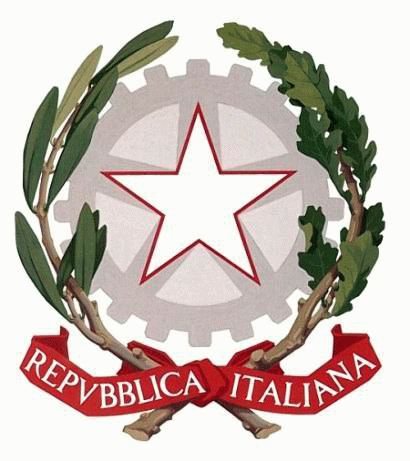 	 Al Dirigente Scolastico 	Istituto Comprensivo Statale	“ S.G. Bosco – T. Fiore”	SEDEOGGETTO: richiesta di autorizzazione a svolgere la libera professione a. s. _____________      Il/la sottoscritto/a_____________________  nato/a a __________________ (prov.) _________________il _________________; C.F._________________________________ residente a __________________alla Via_________________________________, in servizio presso codesto Istituto in qualità di docente a tempo determinato/indeterminato per l’insegnamento di_________________________________ classe di concorso___________________,CHIEDEAi sensi dell’art. 508 c. 15 del D. L. n. 297/94 e dell’art. 53 c.10 del D. Lgs n. 165/01 l’autorizzazione a svolgere la seguente libera professione di _____________________________________________________,dichiara, inoltre, di essere iscritto all’albo degli_________________________ dell’ordine di _____________ dal _____________________ n. tessera______________________.Il/la sottoscritto/a dichiara, sotto la propria responsabilità che l’attività in questione non è   di pregiudizio alla funzione docente (comprensiva di tutte le attività ad essa riferite) ed è  pienamente compatibile con l’orario di insegnamento e di servizio.Altamura, ______________	                 In Fede	_______________________